PRÁCTICAS INSTITUCIONALES IICLASE 2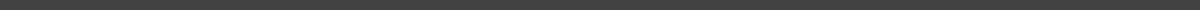 CARRERA DE TRABAJO SOCIAL - IUNMA EQUIPO DOCENTEAsociadaARANCIO, Laura Andrea TEMASBIBLIOGRAFÍA Travi, B, Ibañez, V y Gulino, F. (2017): Trabajo Social con Grupos y el abordaje de Problemáticas Sociales Complejas: fundamentos teórico-metodológicos, formación e intervención profesional. Revista de trabajo social año I, N° 1. Universidad de José C. Paz. Buenos Aires. Argentina. ACCESO AL TEXTOAquín, N., Acevedo, P. y equipo (2007): La intervención profesional en las actuales relaciones Estado/ sociedad: el caso del Trabajo Social. Dossier de confluencias No 56. Buenos Aires. Argentina ACCESO AL TEXTOUNIDAD III  Perspectivas Metodológicas del Trabajo Social en Casos de Intervención